Art is an ActBY JODY GLADDING                                                                  not selfof                                                                                     violence                                                       against                   will  not  be  gainsaid                                                                                         will  brook  no  argument                                                                                         won't  suffer  the  fools                                                                                                                                 gladly                   would   I   climb   a            mountain         of       salt       with       youbefore  dawn                                      lodestar             my  freight                    the  violent            silence                                            the  most  beautiful                       word
                                                                                  is                                                                                 trespassJody Gladding, "Art is an Act" from Translations from Bark Beetle. Copyright © 2014 by Jody Gladding.  Reprinted by permission of Milkweed Editions. www.milkweed.orgSource: Translations from Bark Beetle (Milkweed Editions, 2014)OzymandiasPercy Bysshe Shelley, 1792 - 1822I met a traveller from an antique landWho said: “Two vast and trunkless legs of stoneStand in the desert . . . Near them, on the sand,Half sunk, a shattered visage lies, whose frown,And wrinkled lip, and sneer of cold command,Tell that its sculptor well those passions readWhich yet survive, stamped on these lifeless things,The hand that mocked them, and the heart that fed:And on the pedestal these words appear:‘My name is Ozymandias, king of kings:Look on my works, ye Mighty, and despair!'Nothing beside remains. Round the decayOf that colossal wreck, boundless and bareThe lone and level sands stretch far away.”SONNET 55 by William ShakespeareNot marble, nor the gilded monuments 
Of princes, shall outlive this powerful rhyme;
But you shall shine more bright in these contents 
Than unswept stone, besmear'd with sluttish time. 
When wasteful war shall statues overturn, 
And broils root out the work of masonry, 
Nor Mars his sword nor war's quick fire shall burn
The living record of your memory. 
'Gainst death and all-oblivious enmity
Shall you pace forth; your praise shall still find room
Even in the eyes of all posterity 
That wear this world out to the ending doom.
So, till the judgment that yourself arise, 
You live in this, and dwell in lovers' eyes.Ode on a Grecian UrnBY JOHN KEATSThou still unravish'd bride of quietness,        Thou foster-child of silence and slow time, Sylvan historian, who canst thus express        A flowery tale more sweetly than our rhyme: What leaf-fring'd legend haunts about thy shape        Of deities or mortals, or of both,                In Tempe or the dales of Arcady?        What men or gods are these? What maidens loth? What mad pursuit? What struggle to escape?                What pipes and timbrels? What wild ecstasy? Heard melodies are sweet, but those unheard        Are sweeter; therefore, ye soft pipes, play on; Not to the sensual ear, but, more endear'd,        Pipe to the spirit ditties of no tone: Fair youth, beneath the trees, thou canst not leave        Thy song, nor ever can those trees be bare;                Bold Lover, never, never canst thou kiss, Though winning near the goal yet, do not grieve;        She cannot fade, though thou hast not thy bliss,                For ever wilt thou love, and she be fair! Ah, happy, happy boughs! that cannot shed          Your leaves, nor ever bid the Spring adieu; And, happy melodist, unwearied,          For ever piping songs for ever new; More happy love! more happy, happy love!          For ever warm and still to be enjoy'd,                 For ever panting, and for ever young; All breathing human passion far above,          That leaves a heart high-sorrowful and cloy'd,                 A burning forehead, and a parching tongue. Who are these coming to the sacrifice?          To what green altar, O mysterious priest, Lead'st thou that heifer lowing at the skies,          And all her silken flanks with garlands drest? What little town by river or sea shore,          Or mountain-built with peaceful citadel,                 Is emptied of this folk, this pious morn? And, little town, thy streets for evermore          Will silent be; and not a soul to tell                 Why thou art desolate, can e'er return. O Attic shape! Fair attitude! with brede          Of marble men and maidens overwrought, With forest branches and the trodden weed;          Thou, silent form, dost tease us out of thought As doth eternity: Cold Pastoral!          When old age shall this generation waste,                 Thou shalt remain, in midst of other woe Than ours, a friend to man, to whom thou say'st,          "Beauty is truth, truth beauty,—that is all                 Ye know on earth, and all ye need to know."Musee des Beaux ArtsW. H. AudenAbout suffering they were never wrong,
The old Masters: how well they understood
Its human position: how it takes place
While someone else is eating or opening a window or just walking dully along;
How, when the aged are reverently, passionately waiting
For the miraculous birth, there always must be
Children who did not specially want it to happen, skating
On a pond at the edge of the wood:
They never forgot
That even the dreadful martyrdom must run its course
Anyhow in a corner, some untidy spot
Where the dogs go on with their doggy life and the torturer's horse
Scratches its innocent behind on a tree.In Breughel's Icarus, for instance: how everything turns away
Quite leisurely from the disaster; the ploughman may
Have heard the splash, the forsaken cry,
But for him it was not an important failure; the sun shone
As it had to on the white legs disappearing into the green
Water, and the expensive delicate ship that must have seen
Something amazing, a boy falling out of the sky,
Had somewhere to get to and sailed calmly on.Pieter Brueghel, The Fall of IcarusOil-tempera, 29 inches x 44 inches. Museum of Fine Arts, Brussels.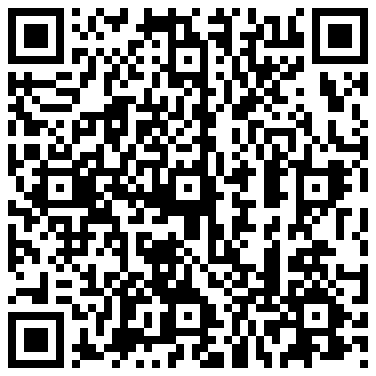 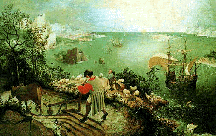 